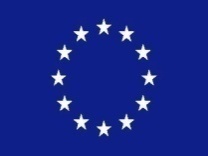 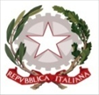 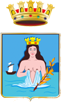 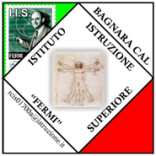 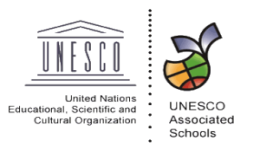 PATTO EDUCATIVO DI CORRESPONSABILITA’ Con integrazione per emergenza virus COVID-19 e DDIANNO SCOLASTICO 2020-2021da sottoscrivere da parte della comunità scolastica, dei genitori e degli studentiIL COINVOLGIMENTO DI TUTTE LE COMPONENTI DELLA COMUNITÀ SCOLASTICA È UNA CONDIZIONE NECESSARIA E IRRINUNCIABILE PER IL BUON ANDAMENTO DI TUTTE LE ATTIVITÀ SCOLASTICHE E PER IL SUCCESSO FORMATIVO DEGLI ALUNNI.NELL’AMBITO DI UNA DEFINIZIONE DETTAGLIATA E CONDIVISA DEI DIRITTI E DEI DOVERI VERSO LA SCUOLA, CON QUESTO PATTO LE FAMIGLIE SI ASSUMONO L’IMPEGNO A CONDIVIDERE CON ESSA I NUCLEI FONDANTI DELL’AZIONE RISPONDENDO DIRETTAMENTE DELL’OPERATO DEI LORO FIGLI.         STATUTO DELLE STUDENTESSE E DEGLI STUDENTI DELLA SCUOLA SECONDARIADIRITTI DEGLI ATUDENTIArt. 2 comma 1: “Lo studente ha il diritto ad una formazione culturale e professionale qualificata che rispetti e valorizzi, anche attraverso l’orientamento, l’identità di ciascuno e sia aperta alla pluralità delle idee.”Art. 2 comma 2: “La comunità scolastica tutela il diritto dello studente alla riservatezza.”Art. 2 comma 3: “Lo studente ha il diritto di essere informato sulle decisioni e sulle norme che regolano la vita della scuola”.Art. 2 comma 4: Lo studente ha diritto alla partecipazione attiva e responsabile alla vita della scuola e ad una valutazione trasparente e tempestiva volta ad attivare un processo di autovalutazione che lo conduca a individuare i propri punti di forza e di debolezza e a migliorare il proprio rendimento. Art. 2 comma 5: “Gli studenti stranieri hanno diritto al rispetto della vita culturale e religiosa della comunità alla quale appartengono. Art. 2 comma  e b: “La scuola si impegna a porre progressivamente in essere le condizioni per assicurare: a) un ambiente favorevole alla crescita integrale della persona e un servizio educativo-didattico di qualità: b) offerte formative aggiuntive e integrative”.Art.2 comma 6 d e e: “La scuola si impegna a porre progressivamente in essere le condizioni per assicurare: d) la salubrità e la sicurezza degli ambienti, che debbono essere adeguati a tutti gli studenti, anche con handicap; e) la disponibilità di un’adeguata strumentazione tecnologica”.Art. 2 comma 6 f: “La scuola si impegna a porre progressivamente in essere le condizioni per assicurare: f) servizi di sostegno e promozione della salute e di assistenza psicologica”.DOVERI DEGLI STUDENTIArt.3 comma 1: “Gli studenti sono tenuti a frequentare regolarmente i corsi e ad assolvere assiduamente agli impegni di studio”.Art.3 comma 2: “Gli studenti sono tenuti ad avere nei confronti del capo di istituto, dei docenti, del personale tutto della scuola e dei loro compagni lo stesso rispetto, anche formale, che chiedono per sé stessi”.Art. 3 comma 4: “Gli studenti sono tenuti ad osservare le disposizioni organizzative e di sicurezza dettate dai regolamenti scolastici.Art.3 comma 5: “Gli studenti sono tenuti ad utilizzare correttamente le strutture, i macchinari e i sussidi didattici e a comportarsi nella vita scolastica in modo da non arrecare danni al patrimonio della scuola.Art.3 comma 6 : ”Gli studenti condividono la responsabilità di rendere accogliente l’ambiente scolastico e averne cura come importante fattore di qualità della vita della scuola”.DIRITTI E DOVERI DELLE FAMIGLIE	   Le famiglie hanno il diritto di:Partecipare alle attività programmate dalla scuola, volte al benessere dello studente Hanno diritto al rispetto della privacy e condividono e sottoscrivono norme e regole della Comunità ScolasticaConoscere gli obiettivi programmati e si impegnano a sorvegliare e aiutare i propri figli in difficoltà.Richiedere iniziative volte alla tutela della lingua e della cultura.Pendere visione del piano formativo per condividerlo e discuterlo con i propri figli, assumendosi la responsabilità di quanto espresso e sottoscritto;Collaborare con l’Istituzione scolastica per la qualità del servizio, impegnandosi a far frequentare le attività aggiuntive ed integrative per il completamento del curricolo.Avere informazioni da parte degli insegnanti e a mantenere contatti frequenti con l’Istituzione Scolastica.   	    Le famiglie, tra i loro doveri:Sono responsabili del rispetto che i figli devono mostrare nei confronti dell’ambiente scolastico, anche con il risarcimento di eventuali danni arrecati dai loro figli alle strutture, ai macchinari e ai sussidi didatticiDevono prendere visione di tutte le comunicazioni provenienti dalla scuola, a discutere con i figli delle decisioni e provvedimenti disciplinari a loro carico, stimolando la riflessione sugli episodi di conflitto e di criticità.Devono far frequentare, controllare e aiutare gli alunni tutelandone il diritto alla formazione culturale e professionale. Devono rivalutare il valore del rendimento scolastico, del comportamento corretto e del rapporto costante con la Scuola.Devono controllare che i propri figli frequentino regolarmente i corsi e assolvano ai loro doveri di studio.Si impegnano a discutere e condividere con i propri figli il Patto educativo sottoscritto con l’Istituzione scolastica.Accettano e condividono i provvedimenti elencati nel Regolamento Scolastico.Le famiglie sono, altresì, tenute:A far rispettare le disposizioni organizzative (l’entrata, gli avvisi, le norme di uscita anticipata, ecc.) e vigilare affinché i figli    vengano a scuola forniti dell’occorrente materiale didattico, rispettando anche nell’abbigliamento il decoro dovuto ad un ambiente di studio.In caso di non osservanza delle disposizioni di sicurezza dettate dal Regolamento di Istituto, le famiglie condividono i provvedimenti disciplinari.I COMPITI DELL’ISTITUZIONE SCOLASTICA	La comunità scolastica ha il dovere di:Garantire una formazione culturale e professionale qualificata;Garantire la massima trasparenza nelle valutazioni e nelle comunicazioni, mantenendo un costante rapporto con le famiglie, nel rispetto della privacy.Rispettare la privacy di alunni e famiglie, non divulgando informazioni sulla vita privata.Divulgare, discutere e pubblicizzare i Regolamenti scolastici.Condividere l’informazione sui risultati relativi al rendimento degli alunni e attivare percorsi di recupero e potenziamento.Assicurare, inoltre, iniziative concrete per il recupero di situazioni di ritardo e di svantaggio al fine di favorire il successo formativo e combattere la dispersione scolastica oltre a promuovere il merito e incentivare le situazioni di eccellenza.Attuare iniziative volte all’ accoglienza e alla tutela dei diritti degli studenti stranieri, nonché alla realizzazione di attività interculturali.Attivare offerte formative aggiuntive e integrative volte a promuovere il benessere e il successo dello studente, la sua valorizzazione come persona, la sua realizzazione umana e culturale e propone sussidi e mezzi per garantire un servizio educativo -didattico di qualità.Attivarsi per controllare puntualmente il comportamento degli alunni, denunciando eventuali comportamenti lesivi delle strutture scolastiche e del rispetto dell’ambiente.La scuola si impegna ad attivare sportelli di ascolto, nonché servizi di sostegno alla persona, di orientamento e di assistenza psicologicaLa scuola:Assume quale obiettivo fondamentale, anche per gli alunni in situazione di disagio, l’educazione ad una cittadinanza attiva, impegnandosi a promuovere esperienze di civiltà e democrazia; azioni per la salvaguardia per i beni culturali, materiali e immateriali e si attiva, inoltre, per accogliere e ospitare tutte le diversità, opponendosi a che queste possano scivolare verso disuguaglianze.fornisce avvisi e informazioni alla famiglia sul rendimento scolastico, sul comportamento dei figli, sulla normativa della valutazione. Ai sensi del D.P.R.  N. 122, art.14, comma 7 del 22 Giugno 2009 ” Il mancato conseguimento del limite minimo di frequenza ( pari al 75%) comporta l’esclusione dell’alunno  dallo scrutinio finale e la non ammissione alla classe successiva o all’esame finale di ciclo.”Promuove stili comportamentali coerenti e rispettosi di ruoli e funzioni.Applica i provvedimenti del Regolamento disciplinare a seconda delle infrazioni commesse.I docenti registrano e segnalano alla famiglia, mediante il coordinatore di classe, ogni infrazione al Regolamento di Istituto e si impegnano:a convocare il Consiglio di classe e/o i genitori;a comunicare eventuali provvedimenti presi dagli organi competenti, nei riguardi dei loro figli.Docenti e personale ATA individuano e segnalano i responsabili dei danni arrecati al patrimonio scolastico.I Genitori/Tutori, come previsto dall’Art. 23 del Dec. Leg. 30/06/03 n° 196, ESPRIMONO esplicito consenso al trattamento, alla raccolta e alla registrazione dei propri dati personali da parte dell’Istituto d’Istruzione Superiore “E. Fermi”, per tutte le finalità istituzionali dell’amministrazione scolastica e ad esclusivo uso interno. I Contraenti AUTORIZZANO la conservazione dei dati in qualsiasi forma permetta l’identificazione, per il tempo necessario alla frequenza scolastica e atutti gli adempimenti ad essa strettamente connessi.                     I Genitori/Tutori, inoltre,		□ ESPRIMONO CONSENSO	                  □ NEGANO CONSENSOAlla comunicazione dei propri dati personali a ditte, enti pubblici o privati, società, imprese e associazioni che siano interessate alla selezione di persone, finalizzata all’assunzione lavorativa, con esclusione di ogni altro scopo di natura commerciale o di lucro.Firma dello/della STUDENTE		______________________________________Firma dei Genitori/Tutori	PADRE	______________________________________	MADRE	____________________________________Il presente Patto di Corresponsabilità è stato redatto sulla base della seguente normativa:D.M. n. 5843/A3 del 16 ottobre 2006 Linee d’indirizzo sulla cittadinanza democratica e legalitàDPR n. 249 del 24 giugno 1998 Regolamento recante lo Statuto delle studentesse e degli studenti della scuola secondaria e successive modifiche ed integrazioni (DPR 235 del  21 Novembre 2007 )D.M. n. 16 del 5 febbraio 2007 Linee di indirizzo generali ed azioni a livello nazionale per la prevenzione e il bullismoD.M. n. 30 del 15 marzo 2007 Linee di indirizzo ed indicazioni in materia di utilizzo di “telefoni cellulari” ed altri dispositivi elettronici durante l’attività didattica, irrogazione di sanzioni disciplinari, dovere di vigilanza e di corresponsabilità dei genitori e dei docenti.D.L. 1.09.2008 , n. 137;Legge 30.10.2008,n.169Regolamento sulla valutazione degli studenti del 28.05.2009DPR 22 .06.2009 , n.122Bagnara Calabra,lì………………………….……………..I genitori………………………………………….……………………….………………………L’alunno…………………………………………………….classe……………………………….										    Il Dirigente Scolastico                                                                                                                                                 Prof.ssa Graziella RamondinoINTEGRAZIONE AL “PATTO DI CORRESPONSABILITÀ EDUCATIVA”  Anno scolastico 2020/2021 Prevenzione al contagio virus COVID-19 e Didattica Digitale Integrata(DDI)I genitori/esercenti potestà genitoriale/tutori/studenti maggiorenniPREMESSAIl Comitato Tecnico Scientifico (CTS) istituito presso il Dipartimento della Protezione Civile ha definito “misure organizzative generali” e indicazioni in ordine ai comportamenti che coinvolgono direttamente le famiglie o chi detiene la potestà genitoriale e gli studenti maggiorenni. La precondizione per la presenza a scuola di studenti (...) è: l’assenza di sintomatologia respiratoria o di temperatura corporea superiore a 37,5° C anche nei tre giorni precedenti;non essere stati in quarantena o isolamento domiciliare negli ultimi 14 giorni;non essere stati a contatto con persone positive, per quanto di propria conoscenza, negli ultimi 14 giorni.          All’ingresso a scuola NON è necessaria la misurazione della temperatura corporea.Chiunque presenti sintomatologia respiratoria o temperatura superiore a 37,5°C dovrà restare a casa. La collaborazione attiva di studenti, famiglie e comunità scolastica è indispensabile per fronteggiare la “grave crisi educativa” prodotta dall’epidemia Covid-19. Ne consegue la necessità di una integrazione del Patto educativo di Corresponsabilità con l’impegno delle famiglie, degli esercenti la potestà genitoriale o dei tutori, a rispettare le “precondizioni” per la presenza a scuola nel prossimo anno scolastico.La famiglia si impegna a: prendere visione del Piano Organizzativo per la gestione dell’emergenza sanitaria da COVID-19, garantendone l’applicazione per la parte di propria competenza (con particolare riferimento ai propri diritti-doveri in tema di salute individuale e collettiva);condividere e sostenere le indicazioni della Scuola, in un clima di positiva collaborazione, al fine di garantire lo svolgimento in sicurezza di tutte le attività scolastiche;rispettare, applicandole, tutte le indicazioni preventive dell’infezione da Covid19 del Piano Organizzativo della Scuola, Ministeriali e delle Autorità competenti, con particolare riferimento a: rilevazione della temperatura dei propri figli prima del trasferimento a Scuola, fornitura di dispositivi di protezione previsti dalla normativa (ad es. mascherina/e, gel disinfettante ecc.);garantire il puntuale rispetto degli orari di accesso/uscita dalla scuola e di frequenza scolastica dei propri figli sia in presenza sia a distanza e che siano regolamentati (nei tempi e nei luoghi stabiliti) secondo quanto indicato dall’istituzione scolastica e comunicato alle famiglie;stimolare l’alunno alla partecipazione il più possibile autonoma e responsabile alle attività di didattica a distanza e allo svolgimento dei compiti assegnati rispettando le scadenze;partecipare attivamente alla vita della scuola, consultandone con regolarità il sito istituzionale e il registro elettronico. Vigilare affinché i contenuti delle lezioni, loro eventuali registrazioni e il materiale on line che sono postati ad uso didattico non vengano utilizzati in modo improprio né diffusi senza formale autorizzazione;Gli studenti si impegnano a:prendere visione del Piano Organizzativo per la gestione dell’emergenza sanitaria da COVID-19, garantendone l’applicazione per la parte di propria competenza (con particolare riferimento ai propri diritti-doveri in tema di salute individuale e collettiva);rispettare tutte le norme di comportamento, i regolamenti e i divieti definiti dalle Autorità competenti e dalla Dirigenza Scolastica, con particolare riferimento alla misurazione quotidiana della temperatura prima del trasferimento a Scuola, al distanziamento tra persone, all’uso di dispositivi di protezione (ad es. mascherine ecc.), alla igiene/disinfezione personale, al rispetto di eventuali prescrizioni/differenziazioni negli orari scolastici, delle modalità specifiche di ingresso/uscita dalla struttura scolastica;favorire il corretto svolgimento di tutte le attività scolastiche, garantendo attenzione e partecipazione attiva sia in presenza sia a distanza;rispettare le regole di utilizzo (in particolare sicurezza e privacy) della rete web e degli strumenti tecnologici utilizzanti nell’eventuale svolgimento di attività didattiche a distanza;trasmettere/condividere con i propri familiari/esercenti la potestà genitoriale/tutori tutte le comunicazioni provenienti dalla Scuola.La Scuola si impegna a:fornire, per quanto possibile, in comodato d’uso i computer portatili a sua disposizione stabilendo criteri basati sul reddito familiare ISEE (saranno favoriti i redditi più bassi) come da delibera n.    del Consiglio d’Istituto del ………………..…e a realizzare la Didattica a distanza mediante applicazioni supportate anche dai telefoni cellulari, consapevole che non tutte le famiglie dispongono degli stessi dispositivi tecnologici, anche in dipendenza del numero di figli in età scolare;rimodulare gli obiettivi della programmazione annuale e i criteri di valutazione; operare scelte didattiche flessibili che tengano conto delle diverse situazioni familiari e individuali, soprattutto nel caso di alunni con bisogni educativi speciali;operare in una fascia oraria definita, così da aiutare alunni e famiglie a distinguere il tempo del lavoro da quello familiare;mantenere la comunicazione con le famiglie singolarmente attraverso contatti telefonici, mail e attraverso il registro elettronico; collegialmente attraverso il sito.                                                                                                                        Bagnara Calabra,lì………………………….……………                                                                                                                 L’alunno…………………………………………………….classe……………………………….FIRMA GENITORI						   Il Dirigente Scolastico                                                                                                                                                Prof.ssa Graziella Ramondino                    _____________________________________________ ______________________________________________              ISTITUTO D’ISTRUZIONE SUPERIORE “E. FERMI”          Via Denaro, 24 - 89011 Bagnara Calabra (RC) – Tel.0966/439104 - Fax 0966/439103                    www.iisfermibagnara.edu.it               rcis01700a@istruzione.it                  rcis01700a@pec.istruzione.it